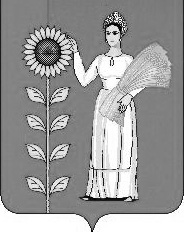 СОВЕТ  ДЕПУТАТОВ СЕЛЬСКОГО  ПОСЕЛЕНИЯ МАЗЕЙСКИЙ  СЕЛЬСОВЕТ Добринского муниципального района   Липецкой  областиРоссийской Федерации23-я  сессия  VI созываРЕШЕНИЕ25.11.2022г.                       с. Мазейка                              № 81-рсО передачи  осуществления части полномочий органов местного самоуправления сельского поселения Мазейский сельсоветорганам местного самоуправления Добринского муниципального района       Рассмотрев обращение главы сельского поселения Мазейский сельсовет  о передачи  осуществления отдельных полномочий сельского поселения Мазейский сельсовет органам местного самоуправления Добринского муниципального района, руководствуясь п.4 ст.15 Федерального закона от 06.10.2003 №131-ФЗ «Об общих принципах организации местного самоуправления в Российской Федерации», ст.13 Устава сельского поселения Мазейский сельсовет,  учитывая решение постоянной комиссии по правовым вопросам, местному самоуправлению и работе с депутатами, Совет депутатов сельского поселения Мазейский сельсоветРЕШИЛ:1. Дать согласие на передачу сельским поселением Мазейский сельсовет с 01.01.2023г. осуществления сроком на три года органам местного самоуправления Добринского муниципального района следующих полномочий сельского поселения Мазейский сельсовет:- п.1ч.1 ст.14 в части контроля за исполнением бюджета поселения;- ч. 2 ст.14.1 в части сопровождения информационных систем и  программного обеспечения исполнения бюджетов поселения.2. Предоставить право главе сельского поселения Мазейский сельсовет заключить, в соответствии с действующим законодательством,  соглашения от имени органов местного самоуправления сельского поселения Мазейский сельсовет с органами местного самоуправления Добринского муниципального района о передаче им осуществления вышеуказанных полномочий сельского поселения  Мазейский сельсовет в  течение 10 дней со дня вступления в силу настоящего решения. 3.Настоящее решение вступает в силу со дня его официального обнародования.Председатель Совета депутатовсельского поселенияМазейский сельсовет                                            А.Н.Никитин      